Правительство Санкт-ПетербургаКомитет по образованиюГосударственное бюджетное учреждение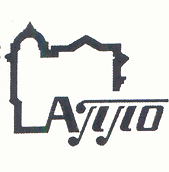 дополнительного профессионального образованияСанкт-Петербургская академияпостдипломного педагогического образованияул. Ломоносова, 11-13, Санкт-Петербург, 191002тел. ректора 315-35-53, Факс 572-25-49e-mail: appo@piterburg.ru web:http:/www.spbappo.ruОКПО 02086431 ОКОГУ 23280 ОГРН 1027809246079ИНН/КПП 7825337449/784001001Директорам образовательных учреждений Уважаемые руководители!Информируем Вас о том, что в Академии постдипломного педагогического образования в соответствии с планом работы 18.04.2017 с 11.00 до 15.00 (актовый и лекционный залы) состоится IV Региональная Ярмарка Сети учебных фирм «Делая, познаю!», которая является профориентационным мероприятием для обучающихся и ознакомительным мероприятием для педагогических работников.Образовательная технология «Учебная фирма» в полной мере отвечает задачам, поставленным в Федеральном государственном образовательном стандарте (ФГОС) основного общего образования, и может быть реализована в урочной и внеурочной деятельности, а также в системе дополнительного образования.Учебная фирма – модель предприятия, созданная на базе образовательного учреждения, в которой реальная ситуация имитируется с образовательными целями.Обучение в учебной фирме направлено на профориентацию учащихся в соответствии с личными интересами, индивидуальными особенностями, является своего рода профессиональной пробой.В 2013 году при содействии СПб АППО создана Сеть учебных фирм «Делая, познаю!», которая объединяет образовательные учреждения Санкт-Петербурга и Ленинградской области.Цель Ярмарки – развитие творческого потенциала учащихся учебных фирм через формирование устойчивых приоритетов в будущем выборе профессиональной деятельности; продвижение образовательной технологии «Учебная фирма» в образовательном пространстве Санкт-Петербурга и других регионов России привлечение социальных партнёров.В программе Ярмарки – конкурсы видеороликов, каталогов, промоакций учебных фирм, торговая сессия.Приглашаем Вас, а также учащихся, учителей, методистов, социальных педагогов вашей школы и всех заинтересованных лиц принять участие в работе Региональной Ярмарки.Контактное лицо – координатор городского МО учителей технологии «Учебная фирма», старший преподаватель основного и среднего общего образования СПб АППО Юрак Светлана Ильинична, конт. тел. +7 911 240 46 83, e-mail: cotfspbappo@mail.ruРектор СПб АППОС.В. Жолован